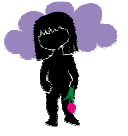  Explain what happened in their languageUse the small deaths (ex. family pets) that most children experience to help them understandBe open and honestEncourage them to talkGrief responses may not be immediate or obviousOften their behavior will reveal their feelingsListen to and accept their feelingsWatch for grief related behavior• Shock• Physical Symptoms• Anger• Sadness• GuiltAnswer questions in brief and simple termsAllow them to ask questions freelyShow affection, support, and consistencyReassure they will still be loved and cared forLet them know that you will be there to help as much as possibleShare your feelings and help them label their feelingsUse words they will understand in a way that will not be overwhelmingLet them know you hurt tooIf you try to hide your feelings, they may think they shouldn’t share theirsReflect upon your own experiences with deathTelling them they are too young to understand...Only avoids dealing with the problemMay be more upsetting to themExplicar lo que sucedió en su lenguajeUsar ejemplos pequeños como la muerte de una mascota para ayudar al niño comprender lo que es la muerteSer honesto y transparenteAnime a los niños a hablarRespuestas al padecimiento pueden no ser inmediatas o evidentesA menudo su comportamiento puede revelar sus sentimientosEscuchar y aceptar sus sentimientosObservar para comportamiento relacionado con el padecimiento• Conmoción•Síntomas físicos• Ira• Tristeza• RemordimientoContestar preguntas en términos breves y sencillosPermitir que ellos hagan preguntasMostrar afecto, apoyo y consistenciaAsegurarles que los aman y cuidaran de ellosAsegurarles que le tiene a usted y que ayudara lo más que puedaCompartir sus sentimientos y ayudarles a identificar sus sentimientosUsar palabras que ellos entenderán de una manera que no sea abrumadorDéjeles saber que a usted también le dueleSi usted trata de esconder sus sentimientos, ellos pensaran que no deben compartir sus propios sentimientos Refleje sobre sus propias experiencias con la muerteEl decirles que están muy pequeños para comprender...Solo evita tratar con el problemaPuede que sea más triste para ellos